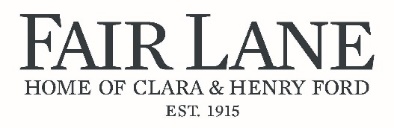 Guidelines for Photography, Videos, and Artist-related Activities  On the Private Grounds of Fair Lane: Home of Clara and Henry Ford All photography (other than quick “point and shoot tourist photography”), including video recording and artist-related activity on the grounds of Fair Lane, requires a permit and must be scheduled.  Please email Giles Simmer at gsimmer@henryfordestate.org or call 313-668-3200 at least one week before the session to check availability and obtain a permit.  Payment by credit card only.Wedding Photography and other Special Event Photography Fees:Weekends:  	$350 for up to 2 hoursAfter hours or additional time:  additional $75/hourPortrait Photography Fees (Couples, Families of 10 or less, Maternity, Child, etc.):Weekends:  	$150 for up to 1 hourAfter hours or additional time:  extra $75/hourStudent Photography (Senior High Photos, Graduation):  $50 for up to 1 hour Fair Lane does not host gatherings for Prom, Homecoming, or other similar events on the grounds.  Prom, Homecoming, and other similar photographs are no longer permitted on the grounds.Discounts Offered:A 20% discount is offered to current Fair Lane Members, current Ford Motor Company employees, and current UM-Dearborn and Henry Ford College faculty and staff.Specific Guidelines:Permits are available from May 1 to October 31, 2024. Sessions can be booked on Fridays, Saturdays, and Sundays. Availability for weekday sessions is minimal.The Fair Lane grounds close promptly at 6 p.m. daily.  Availability for after-hour sessions is minimal.The use of drones is NOT permitted.The use of backdrop material shall be kept to a minimum. Nothing shall be attached to or leaned against any building or structure on site. All backdrops, furniture, and props (including motor vehicles) MUST be listed on the permit and pre-approved.No balloons, confetti bombs, rose petals (artificial or natural), dogs, alcohol use, or smoking on site.Participants shall stay off the stonework of the Rouge River dam, railings, and any other areas that may create an unsafe situation or destructive use.Pots, tables, and benches shall not be moved, nor shall any material be added to ponds, lawns, or garden beds.Limos/buses are not permitted in the front circle driveway.  Cars may drop off brides and guests with mobility challenges but must promptly return to the parking lot after drop-off.  Do not move circle driveway cones or bollards. Do not drive under the front entrance covering unless directed to by Visitor Services/Security.Parking shall be allowed only within Parking Lot G during the specified date and time of approved activity.No admittance into any of the buildings is permitted.Artists shall not set up painting activities on terraces, walkways, or stone surfaces.  Artists may be asked to relocate on-site due to safety concerns or staff access needs.Henry Ford Estate, Inc. (non-profit entity/operator of Fair Lane grounds and buildings) reserves the right to refuse permits for inappropriate activities.All permit holders, and their parties, must adhere to Fair Lane’s guidelines. Any violation of these guidelines, or disregard for Fair Lane policies, will result in the immediate removal of the permit holder and their party. No refund of any fee payment if you are asked to leave.